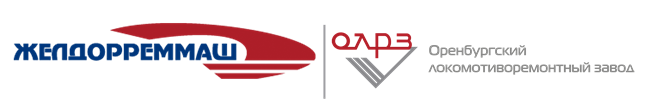 Пресс-релиз30 октября 2023 годаБРОНЕПОЕЗД - БУДУЩИЙ ЭКСПОНАТ МУЗЕЯ «САЛЮТ, ПОБЕДА» - ПЕРЕВЕЗЕН ИЗ ОРЕНБУРГСКОГО ЛРЗВ течение следующего года в выставочном комплексе «Салют, Победа!» появится новый уникальный для Оренбуржья экспонат - бронепоезд. Это будет отреставрированный работниками музея паровоз серии ЭР № 787, который несколько лет хранился на территории Оренбургского ЛРЗ (ОЛРЗ, входит в АО «Желдорреммаш»). 26 октября части   перевезены с завода на территорию.Оренбургский ОЛРЗ является партнером культурно-просветительского проекта «Чкаловские крепости на колесах», который реализуется при поддержке Президентского фонда культурных инициатив. Цель проекта – почтить память оренбургских железнодорожников, принимавших участие в создании бронепоездов в годы Великой Отечественной войны.Работники Чкаловского ПВРЗ (так назывался ОЛРЗ в годы войны) совершили настоящий трудовой подвиг По заданию Государственного Комитета Обороны построили дивизион бронепоездов  , . оевые машины внесли свой весомый вклад в дело Победы. В бою под Ардоном бронепоезд, названный «Оренбургский железнодорожник», уничтожил два самолета и 22 танка, а бронепоезд под именем «Вперед на запад» – 6 немецких танковВ настоящее время ведется большая работа по подготовке новой экспозиции . .  сотрудники музея проводят научные исследования по изучению истории создания бронепоездов на территории Оренбуржья, биографий железнодорожников, принимающих участие в их строительстве, а также судьбы боевых машин. Сейчас у центрального входа в парк «Салют, Победа!» стоит раритетный паровоз, отремонтированный и установленный работниками . В течение 2023-2024 года появится еще одна экспозиция с отреставрированным бронепоездом – «Чкаловские крепости на колесах». Здесь планируется проводить экскурсии, реконструкции исторических событий, выставки и другие культурные мероприятия. Спасибо ОЛРЗ , что поддерживает начинания в деле сохранения исторической памяти о героях Оренбуржья и их вкладе в великую победу» СправкаОренбургский локомотиворемонтный завод входит в АО «Желдорреммаш» и является одной из основных площадок по ремонту тяговых и дизельных двигателей для железнодорожного транспорта. Предприятие специализируется на ремонте магистральных тепловозов 2ТЭ116 и 2ТЭ116У в объеме капитального и среднего ремонта, производстве запасных частей: поршневых колец, зубчатых колес, венцов, деталей для тепловозов 2ТЭ10, ЧМЭ3, 2ТЭ116. Основан в 1905 году.Регионы обслуживания –  Приволжская, Южно-Уральская, Свердловская, Юго-Восточная, Западно-Сибирская железные дороги.